 ADAY HAKEM KURS KATILIM FORMU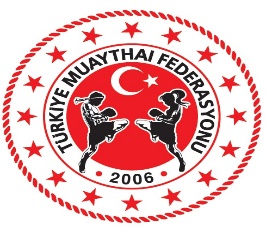                 Aşağıda belirtilen belgeler tarafımdan teslim edilmiştir. Söz konusu belgelerde Talimata uygun olmayan herhangi bir durumun olması veya eksik evrak bulunması halinde hiçbir hak talep etmeyeceğimi beyan ederim.                 Adı-Soyadı                Tarih-İmzaYukarıda işaretlenen belgelerin tamamı kontrol edilmiş ve eksiksiz olarak alınmıştır. Kurs Eğitim Yöneticisi								            Federasyon GörevlisiResmi Web Sitesi: www.muaythai.gov.tr / E-mail: turkiyemuaythaifed@hotmail.com  - www.e-muaythai.com / E-mail : subemuaythai@hotmail.comADRES: Anıttepe Mahallesi Gençlik Cd.No:5/5 Çankaya/ANKARA  TEL: 0(312) 311 26 83- FAKS: 0(312) 311 2684KURSUN ADI                        :  MUAYTHAİ  ADAY HAKEM KURSUKURSUN TARİHİ                         :   …./…./  20….KURSUN DÜZENLENDİĞİ İL    : KURSİYERİNADI - SOYADIKURSİYERİNFEDERASYON SİCİL NOKURSİYERİNBÖLGEKURSİYERİNT.C. KİMLİK NOKURSİYERİNDOĞUM YERİ VE TARİHİKURSİYERİNBABA ADIKURSİYERİNANA ADIKURSİYERİNEN SON MEZUN OLDUĞU OKUL VE  TARİHİKURSİYERİNMESLEĞİKURSİYERİNEV ADRESİ                                                                               TELEFONKURSİYERİNEV ADRESİ                                                                               TELEFONGSMKURSİYERİNE-MAİLKURSİYERİNİŞ ADRESİTELEFONKURSİYERİNİŞ ADRESİTELEFONFAKS4 Adet Vesikalık Fotoğraf ( Orijinal Fotoğraf )Öğrenim Belgesi Fotokopisi En az Lise Mezunu (Noter tasdikli veya Gençlik Hizmetleri ve Spor Genel Müdürlüğü ilgili birimleri, Gençlik Hizmetleri ve Spor İl Müdürlükleri veya çalıştığı resmi kurumdan tasdikli)Adli Sicil Belgesi (Aslı)Gençlik Hizmetleri ve Spor İl Müdürlüğünden Sporda Ceza almadığına dair yazı (Aslı)Nüfus Cüzdanı (Fotokopisi) Sağlık Raporu (Sağlık Ocaklarından)Kursa Katılacak Adaylar :Federasyonumuzun  Garanti Bankası Ankara / Anafartalar Caddesi Şubesi 711 – 629 90 44 Hesabına  Kurs Ücreti 750 TL Banka Dekontu Üniversite öğrencilerine 500 TL olup,Bedensel Engellilere Ücretsizdir.Bankaya ödendiğine dair makbuz, kurs ücreti kurs bitimi öncesi yatırılmış olmalıdır. Elden ücret alınmayacaktır.